Useful Phrases for Psychology Essays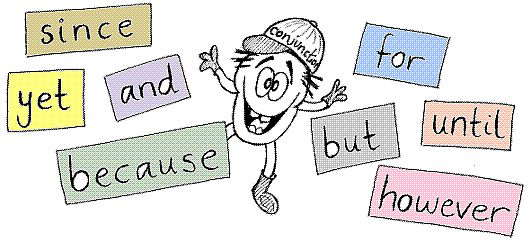 ConjunctionsScatter these at the beginning of sentences / paragraphs and to link points of your argument togetherThereforeHoweverAs a resultFor exampleAs you can seeIn relation toThis appears toIn order toWhileIt is clear thatAlthoughAdditionallyFurthermoreWhereasAlsoAs well asSuch asAs suchAn example of thisImplicationsUse these to fully explain your evaluative points!This demonstrates thatThis is good/bad becauseThis suggests thatThis states thatThis shows thatThis challengesThis means thatThis conveysThis provides support forIt can be concluded thatThis is good/bad becauseThis conveysResulting inThis supportsThis provides reinforcement for This raises the possibility ofThis shows support forThis contradictsThis agrees/does not agree withComparative PhrasesUse these for comparing different therapies, explanations, theories, results of studies, approaches, etc.SimilarlyThis challengesIn contrastWhen compared toThis reflectsEquallyOn the other handIn comparisonContrary to thisTo compareWhereasOthers would argueThis is better/worse becauseThis is weaker/stronger because